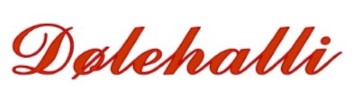 Referat frå styremøteSted: 		Peiskrok DølehalliTid:		Torsdag 18. november 2020 Kl.: 19:00 – 20:00Til stades:	Geir Notodden, leiar						Bjørg Nordlien, medlem						Eivind Nordjordet, medlemGunnvor Høydal, medlem		Solveig Jamgrav, rekneskapsførarKopi til:	Astrid Åmot, varamedlem		Terje Nilsen Haugen, varamedlemNunnun Gjersund, varamedlemOttar Gjersund, varamedlem Eivind Berge, medlemHege Bjåland, medlem.Varamedlemmer vert innkalla til alle styremøte og mottek alle referat. Desse har ikkje møteplikt eller stemmerett forutan når dei stiller for ein namngitt fast representant.Dersom du som medlem må melde forfall til styremøtet, så er det ditt ansvar at ein av varamedlemmane møter i ditt namn.Sak 1/21	RekneskapSolveig legg kort fram hovudtala i rekneskapen for 2021Me drøftar om det må takast spesielle åtgjerder i samband med rekneskapen og kva slags budsjett me skal leggja fram for neste år.Kven har ansvaret for å setja opp 2022 budsjettet?Behandling:	Styret tek informasjon frå rekneskapsførar til etterretning.Konklusjon:	Det finnast ikkje midlar til anna enn det som me må gjera for å ha naudsynt drift.	Noko investeringsbudsjett har me ikkje moglegheiter til i næraste framtid.Handling:Leiar utformar nytt forslag til leigeavtale med leigebuar i skulen. Den nye leigeavtalen skal væra eks. straum og gjelde frå fyrste januar. Vidare er ikkje all leige innbetala i føregåande periode.Dei andre leigeavtalane er indeksregulera av rekneskapsførar. Sak 2/21	Årsavslutning			Det er kome inn forslag om å gjera ei tilskiping i slutten av året.Me ynskjer meir info om dette før styret kan handsama saka.Behandling:Gunnvor Høydal kom med eit forslag til ein kveld med underhaldning av lokale artistar. Ho har allereie uforpliktande snakke med nokon som kan vera interessert i dette.		Konklusjon:Styret set pris på eit slikt initiativ og bifaller einstemmig å gå vidare med saka. Me trur at eit slikt tetak vil bli satt pris på av bygdefolket og at det vil gje penning i kassa.		Handling:Nestleiar tek eit ansvar for å gjera lokala klare og tek inn den hjelpa som er naudsynt. Leiar syter for at stolar og bord blir satt på plass. Gunvor tek seg av marknadsføring. Eit samla styre bakar i samråd med Bjørg det som skal til for servering.Dato er satt til 16. desember kl. 19:00Sak 3/21	VedlikehaldAlle planar om utbetringar er satt på vent og berre naudsynt vedlikehald er utført.Kva må me rekne med av vedlikehald det næraste halve året?Behandling:Leiar informera om kva som var naudsynt å gjera i samband med elektrisk anlegg.Vidare kunne rekneskapsførar informere at avtalen me har om brøyting er opphørt.Nestleiar har registrera at med har mus i kjellaren til tross for at me har ein avtale om med Rentokil som skal forhindre slikt.		Konklusjon:Leiar tek kontakt med el-firma for å få orden på jordfeil i varmeanlegget til kjøkkenet.Leiar tek kontakt med Rentokil og legger fram saka om dårleg oppfølging av avtala.Leiar søker å finne ein ny person som kan vera interesserte i å brøyte fe konn.Sak 4/21	DiverseNeste styremøte er satt til 20. januar kl 20:00Styremøte i samband med årsmøte blir halde 10. februar kl 20:00Årsmøte vert halde 10. mars kl 19:00		Møt godt førebudde slik at me ikkje gjeng over den fastsette tida.				Helsing Geir